.Intro: Start after 40 counts from the beginning (19 sec. )[1 – 8]	Step fwd , Together, Coaster Step, Step fwd, Pivot ½ R, Shuffle fwd[9-16]	Hip Bumps fwd, Coaster Step, Rock fwd, Recover , Coaster Step[17-24]	Jazz Box ¼ Turn R, Side Rock Recover , Tap R x2[25-3]2	Coaster Step, Tap L x2 , Coaster step , Skates fwd[33-40]	Rock Recover, Shuffle Back, Rock Recover, Shuffle fwd[41-48]	Step fwd, Pivot ¼ L, Crossing Shuffle, Knee pops , ¼ R with knee pops[49-56]	Out , Out, Knee Rolls R, L, Sailor step , Sailor step ¼ L[57-64]	Shuffle fwd, Step fwd, Pivot ½ R , Shuffle fwd, ½ Turn L, ¼ Turn LEnding: Last wall starts at the back . Count 63 & 64 (½ Turn L step R back, ¼ L step L fwd).Instead of ½ and ¼ make 2 x ¼ Turn L to face the front wall again and step R fwdContact - Website: www.franciensittrop.nlTing Ting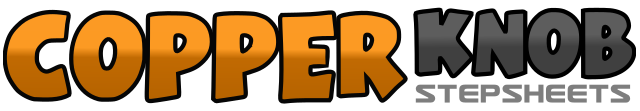 .......Count:64Wall:4Level:Intermediate.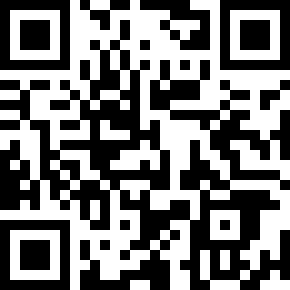 Choreographer:Francien Sittrop (NL) - October 2012Francien Sittrop (NL) - October 2012Francien Sittrop (NL) - October 2012Francien Sittrop (NL) - October 2012Francien Sittrop (NL) - October 2012.Music:Ting - Ting - Alexandra Stan : (Album: Saxo beats)Ting - Ting - Alexandra Stan : (Album: Saxo beats)Ting - Ting - Alexandra Stan : (Album: Saxo beats)Ting - Ting - Alexandra Stan : (Album: Saxo beats)Ting - Ting - Alexandra Stan : (Album: Saxo beats)........1 – 2Step R fwd, Step L next to R3 & 4Step R back, Step L next to R , Step R fwd5 – 6Step L fwd, Pivot ½ Turn R  (06.00)7 & 8Step L fwd, Step R next to L, Step L fwd1 & 2Bumps hips R,L,R (weight stays on L)3 & 4Step R back, Step L next to R, Step R fwd5 – 6Rock L fwd, Recover on R7 & 8Step L back, Step R next to L, Step L fwd1 – 4Step R across L, Step L back, ¼ Turn R step R to R side, Step L fwd 	(09.00)5 – 6Step R to R side and sway hips R, Recover on L and sway hips L (weight ends on L)7 – 8Tap R to R Diag. x21 & 2Step R back, Step L next to R, Step R fwd3 – 4Tap L to L Diag. x25 & 6Step L back , Step R next to L, Step L fwd7 – 8Skate R out fwd, Skate L out fwd1 – 2Rock R fwd, Recover on L3 & 4Step R back, Step L next to R ,Step R back5 – 6Rock L back, Recover on R7 & 8Step L fwd, Step R next to L, Step L fwd1 – 2Step R fwd, Pivot ¼ Turn L 	(06.00)3 & 4Step R across L, Step L to L side, Step R across L5 & 6Step L to L side (5), Pop both knees(&6)7 & 8¼ Turn R step R to R side, Pop Both Knees (&8) (weight stays on L )	(09.00)1 – 2Step R  Out , Step L fwd Out3 – 4Roll R knee out, Roll L knee out5 & 6Step R behind L, Step L to L side, Step R to R side7 & 8Step L behind R with ¼ Turn L, Step R to R side, Step L fwd 	(06.00)1 & 2Step R fwd, Step L next to R, Step R fwd3 – 4Step L fwd, Pivot ½ Turn R 	(12.00)5 & 6Step L fwd , Step R next to L, Step L fwd7 – 8½ Turn L step R back, ¼ L step L fwd 	(03.00)